Placement Options in the Metadata EditorIn ODIN shared bibliographic records are stored in the Network Zone. These bibliographic records can be shared by all libraries. There are times when a library may want to store a bibliographic record in its Institution Zone, brief bibliographic records for course reserves, and order records, for example.Before saving a bibliographic record, you can set the placement option. In the metadata editor, under the New menu, click on “Placement Options.”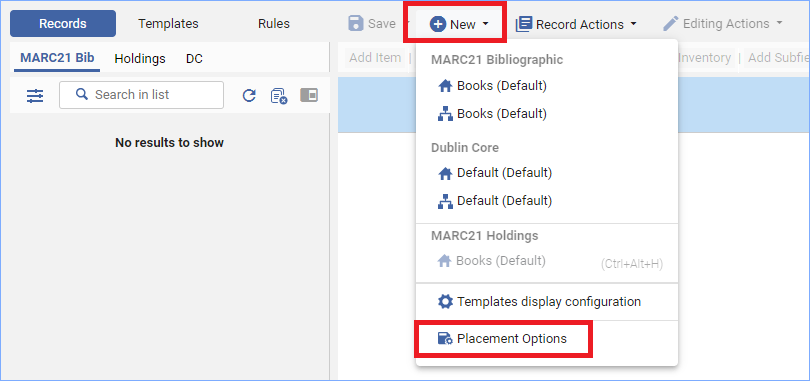 A work form appears allowing you to select which zone you want to save new records and rules.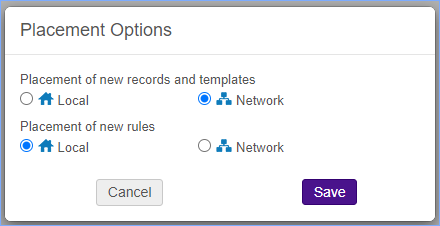 Most records you catalog will be saved to the Network Zone. Once you set the Placement Option it will stay with that selection until you change it.